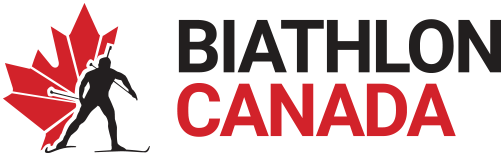 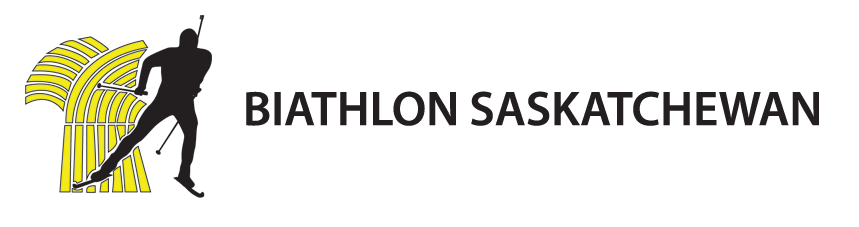 Regina Biathlon ClubClubhouse ActivitiesJournals:DateBest part of today’s practiceComments on conditions (weather, snow, shooting, skiing, something that happened)Something you can take away from today (something learned, to work on, you would like to tell someone else, etc.)Homework: (do these activities between scheduled practicesCardio workout x 2: skiing, roller skiing, roller blading, run, bike, etc.Dry fire practice x 2: if you have a rifle to use Adopt prone position: work on mechanics, do same steps each time, eliminate wasted motionsCore strength workout x 2: planking, etc.Work on balance: brush your teeth standing on one foot, etc.